Beta Alpha Psi - Gamma Tau ChapterAccountability Contract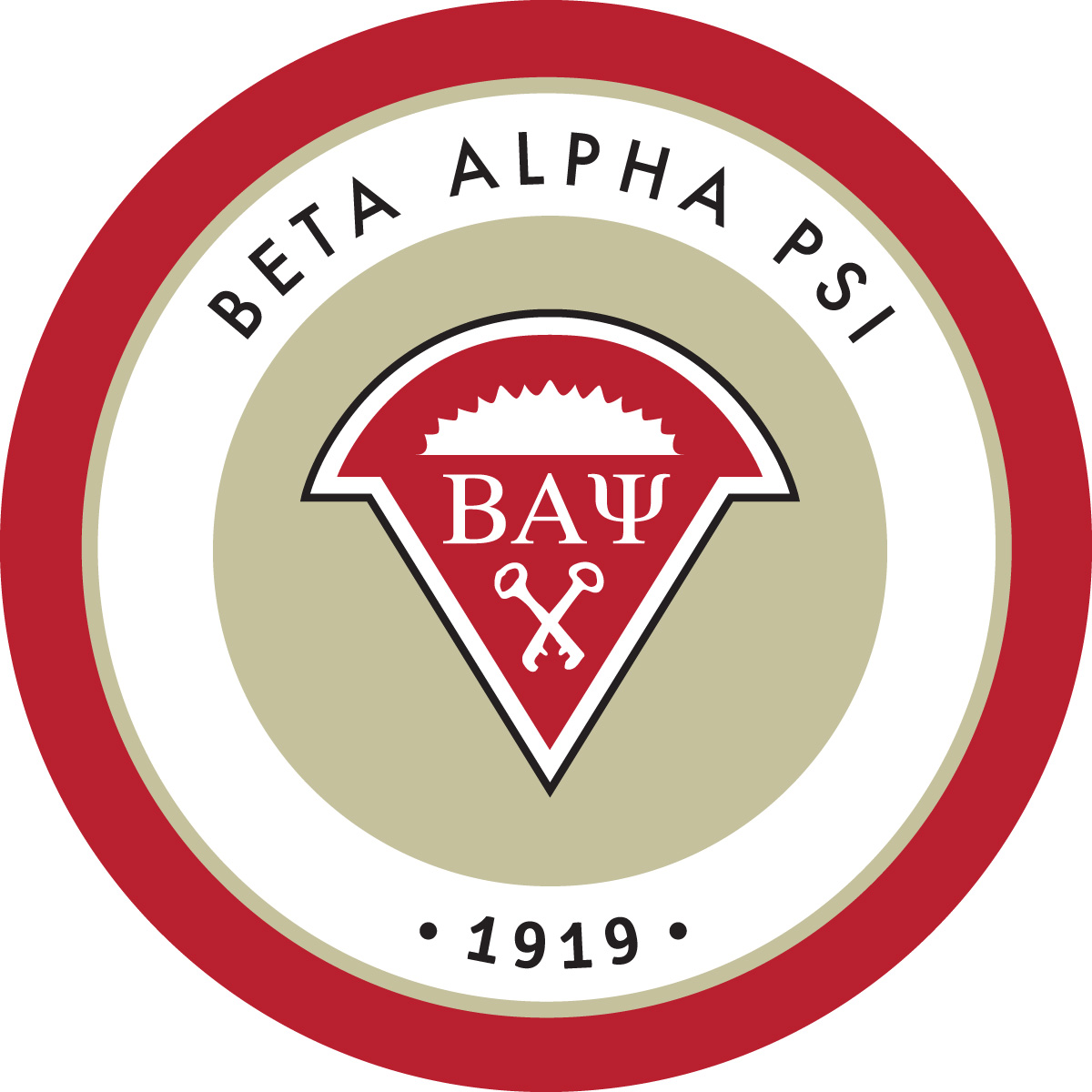 To have a complete application--appropriate dues, and the online application with an acknowledgement of this contract must be submitted.DUESPay your dues online at https://squareup.com/market/BAP-gamma-tau/membership-dues1st Semester Candidates: $115			          2nd Semester Candidates & Members: $50
Please be sure you have the time to invest in BAP before you join. No dues refunds will be given.Instructions:  Please review the following three sections [To Be an Eligible Candidate; For Candidates to Attain Membership; & Membership in Good Standing].  Read thoroughly and confirm which category applies to you, as recorded on your online application.   If you are signing up as a candidate, the first two sections will apply to you.  If you are a member, then the third section applies.To Be an Eligible CandidateDegree seeking undergraduate students shall be eligible for candidate status if they have:Declared a concentration in accounting, finance, or computer information systems (hereafter known as CIS);Enrolled in the second semester core accounting course, or an upper division accounting, finance, or CIS course (for transfer students the most recent qualifying course must be at the initiating institution);A cumulative grade point average in all subjects completed of at least 3.0 or the equivalent in all course work completed up to the date of election.For the computation of subsection c above, cumulative grade averages shall be computed consistent with individual institutional methods of computing grade averages for graduation.In order to fully benefit from Beta Alpha Psi (BAP) activities, students seeking to be BAP candidates must declare their candidacy when they have at least the equivalent of one academic year (two semesters) remaining prior to expected final graduation date (including Master’s Degree). Colorado State University does not discriminate on the basis of race, age, color, religion, national origin or ancestry, sex, gender, disability, veteran status, genetic information, sexual orientation, or gender identity or expression.Active membership is open to all Colorado State University students with the right to vote and hold office. Degree seeking graduate students at institutions where a chapter is located shall be eligible for candidate status after they, at a minimum:Are majoring, concentrating, or have a stated interest in accounting, financing, or CIS; Have matriculated into a graduate degree programFor Candidates to Attain MembershipDeclared a concentration in accounting, finance, or CIS.Completed at least one upper division course in area of concentration, in addition to two years of collegiate courses (for transfer students the most recent qualifying course must be at the initiating institution).Attained a cumulative grade point average in upper division accounting or, if a CIS major, CIS courses of at least 3.0 (where an “A” is equal to 4.0) or the equivalent.A cumulative grade point average in all subjects completed of at least 3.0 or the equivalent in all course work completed up to the date of election; or have a 3.25 average or the equivalent in the most recent 30 semester hours, or achieved a rank within the top 35% of their university class, or have attained an honors distinction utilized by their institution deemed to be equivalent to the above by the BAP Board of Directors. For the computation of above, cumulative grade averages shall be computed consistent with individual institutional methods of computing grade averages for graduation.Accepted candidates shall be allowed only two (2) absences each semester from regular meetings, must complete eight (8) community service hours per semester, and have paid dues in full each semester to attain membership. Candidates are allowed to count up to (3) outside community a semester, with a max of (5) outside community service hours a year.  At three (3) or more absences, candidates can regain their good standing by completing two (2) additional hours of community service for each absence within the same semester. Substituting community service hours for missed meetings must be completed above and beyond the eight (8) community service hours required. Degree seeking graduate students shall be eligible for membership if they have attained a cumulative grade average in their graduate courses of at least 3.0 
(where an “A” is equal to 4.0) or equivalent.Degrees seeking graduate students are allotted four (4) absences.  At five (5) or more absences, candidates can regain their good standing by completing two (2) additional hours of community service for each absence within the same semester. 
Candidates may pledge for a maximum of two (2) semesters in order to meet the academic requirements.  If a candidate does not meet the professional and community service hour requirement, as well as the academic requirement, in the first semester of candidacy, they will have one additional semester to try again.  Professional and community service hours are not carried over from one semester to another. The first semester’s dues shall consist of national and chapter dues, subsequent semesters’ shall consist of chapter dues only.Membership in Good StandingEach member of Gamma Tau chapter shall be allowed only two (2) absences each semester from regular meetings, must complete eight (8) community service hours, and have paid dues in full each semester to be considered a member in good standing. Of the eight (8) community service hours, three (3) must be completed in sponsored Beta Alpha Psi activities. Only (5) outside hours are allowed per year. At three (3) or more absences, members can regain their good standing by completing two (2) additional hours of community service for each absence within the same semester.  Community service hours substituting for missed meetings must be completed above and beyond the eight (8) community service hours required. Each graduate student member of Gamma Tau Chapter will be allowed four (4) absences each semester from regular meetings, must complete eight (8) community service hours, and have paid dues in full each semester to be considered a member in good standing.  At five (5) or more absences, graduate student members can regain their good standing by completing two (2) additional hours of community service for each absence within the same semester.  Community service hours substituting for missed meetings must be completed above and beyond the eight (8) community service hours required.
A roster of members in good standing and those who have failed to meet the aforementioned requirements will be prepared and distributed periodically by the Reporter.A warning will be given after the first semester of failure to meet requirements.  After a second semester, inadequate members will be removed from the roster and asked not to attend further meetings.  Arrangements can be made for members with Tuesday night classes. Members desiring to graduate with Beta Alpha Psi honors must be in good standing during the semester of their graduation.Understanding and agreement with the above policy is acknowledged on the online application that is required to be completed separately. As such, we no longer require a printout of this application.Beta Alpha PsiGamma Tau ChapterStatement of UnderstandingIn order to be considered to be in good standing with the organization, members must  Only miss up to two (2) meetings per semester (excused or not).  If more than two (2) meetings are missed, two (2) additional hours of community service are required for each absence (after two) in order to maintain good standing.Graduate students are allotted four (4) absences.  If more than four (4) meetings are missed,  two (2) additional hours of community service are required for each absence (after four) in order to maintain good standing.Participate in a minimum of eight (8) hours of community service per semester. At least three (3) hours must be in Beta Alpha Psi community service activities per semester. Only (5) hours of outside community service are allowed per semester. Pay the appropriate dues by the due date.Members in good standing will be listed in the semi-annual newsletter that is distributed to the faculty and professionals.  Members in good standing also receive the graduation honor stole/cord.  Members who do not meet the requirements will not receive these honors.Understanding and agreement with the above policy is acknowledged on the online application that is required to be completed separately. As such, we no longer require a printout of this application.Privacy PolicyBy completing the various sections of this application form or subsequent forms sent out to members as when registering for an event or meeting, you are supplying Beta Alpha Psi with information about yourself. Beta Alpha Psi (BAP) needs this information to maintain a record of your membership, communicate with you, carry out its activities, assist you if you have a disability and maintain contact with you when you have graduated. BAP must also satisfy the statistical and data requirements when requested by governmental and any grant giving bodies and the Internal Revenue Service. Much of the information that is collected from you via all methods listed in the privacy policy is required by governmental and any grant giving bodies and the IRS and BAP is not permitted to accept your application unless the information is provided. The information you supply is stored in the Reporting Intranet and internal and external databases listed in the Privacy Policy and is made available to the Executive Office, conference planners, the organizing committees of meetings and competitions, the alumni section when you graduate and your local chapter as required. Information will be disclosed as listed in the Privacy Policy and to governmental and any grant giving bodies and the IRS in accordance with their directives. The names and current projects of chapters and members may be published in electronic and or printed media highlighting the projects undertaken by BAP, its chapters or its members. If you do not want these details published, you should inform the executive office and your local chapter. BAP will use the email address you provided with this application to contact you about matters related to your membership of BAP and to inform you about services available to you while you are a member or an alumni member. Faculty advisors of your local chapter will review transcripts for all candidates to verify the required grade point average.Members in good standing will be listed in the semi-annual newsletter that is distributed to the faculty and professionals.  Beta Alpha Psi or your local chapter may publicize events by printing and distributing information and or pictures of members. Printed material may include names of members and descriptions of events. Pictures may be accompanied by identification details or they may be anonymous. Other than the exceptions above and those listed in the Privacy Policy, BAP does not disclose personal information about members except with the consent of the member concerned or where required or authorized by legislation or court or criminal proceedings. You have the right to access and correct any personal information concerning you, held by BAP in its databases. Routine corrections, changes and enquiries should be directed to your local chapter reporting secretary. Your initial application, when accepted and any subsequent changes will be confirmed with you by email. Understanding and agreement with the above policy is acknowledged on the online application that is required to be completed separately. As such, we no longer require a printout of this application.Beta Alpha Psi PoliciesProfessional Nature Last updated: July, 2011While participating in the activities of Beta Alpha Psi, all members are expected to conduct themselves in a manner that is appropriate for financial information professionals. In keeping with the professional nature of Beta Alpha Psi, the Board of Directors requires adherence to the following policy. At no national, regional or local chapter event will content be tolerated that is demeaning or derogatory to any individual or groups of individuals. Beta Alpha Psi specifically condemns the use of crude or sexually explicit language. Beta Alpha Psi also condemns the use of racial, religious, ethnic, or gender categories for purposes that are offensive because of their derogatory nature. Alcohol Policy
Last updated: July, 2011Beta Alpha Psi prohibits the serving and consumption of alcohol products at any meetings, functions, or events that are sponsored, publicized or otherwise endorsed by Beta Alpha Psi. This prohibition of alcohol applies to the following functions in which students are present: chapter meetings, regional meetings, annual meetings, leadership programs, and all other meetings or programs of Beta Alpha Psi. The prohibition applies to all alcoholic products whether provided by the chapter, by a speaker or external organization, or whether available at a charge to members and/or guests.Violation of this policy will result in sanctions as deemed appropriate by the Beta Alpha Psi Board of Directors. Beta Alpha Psi may be involved with an event or provide service at an event where alcohol is present and Beta Alpha Psi is not the host. At these events Beta Alpha Psi expects students to abstain from the consumption of alcoholic beverages but its officers, student members, and candidates may attend or help with the event. However, the following must apply:The host is a professional organization, university, foundation, or equivalent.The event is one where alcohol would normally be served such as a professional meeting with a state society, IMA, university alumni event, etc. and the majority of attendees are affiliated with the host. Beta Alpha Psi officers, student members, and candidates will not consume alcohol at the event and the chapter executive team will notify all officers, student members, and candidates attending that they are not to consume alcohol at the event. The alcohol is the responsibility of the host as evidenced by Beta Alpha Psi not being involved in the ordering or paying for the alcohol. Beta Alpha Psi’s name shall not appear on any invoices or contracts involved with the alcohol.   Solicitation Policy
  Last updated: July, 2011It is the policy of the Board to not permit chapter activities to be used as a conduit for the sale of products or services to students. Persons should not be asked to participate in a chapter activity if their participation is primarily promotional in nature. Any presentation regarding professional examinations, preparation for the examination, or a demonstration of an examination review program by a representative of a provider of review services is considered promotional in nature. Any chapter event at which the chapter permits the solicitation of its members to purchase products or services, will result in the event being assigned no credit in any category of the Program for Chapter Activities.Statement of Disabilities Act
 Last updated: July, 2011Statement of the Beta Alpha Psi Board of Directors, January 1997 "It is the intention of Beta Alpha Psi to comply fully with the Americans with Disabilities Act (ADA). Any Beta Alpha Psi members, pledges, faculty advisors, Council or Forum members, or others planning to attend a Beta Alpha Psi meeting, program or activity who have special needs as covered by the ADA, are requested to notify the sponsoring Beta Alpha Psi chapter or the Beta Alpha Psi Executive Office prior to the registration deadline so as to facilitate identification by Beta Alpha Psi of these special needs." Policy dissemination The following statement will be included in all announcements of Beta Alpha Psi regional and annual meetings, as well as in announcements for all other Beta Alpha Psi activities and programs: "It is the intention of Beta Alpha Psi to comply fully with the Americans with Disabilities Act (ADA). Any Beta Alpha Psi members, pledges, faculty advisors, Council or Forum members, or others planning to attend this meeting who have special needs as covered by the ADA, are requested to notify the [...insert name of sponsoring organization...] prior to the registration deadline so as to facilitate identification by Beta Alpha Psi of these needs." In addition to the above, each registration form should include an opportunity for participants to indicate if they are vegetarian, or have other special dietary requirements. If a host chapter is contacted by someone with special needs the host chapter should immediately contact the Beta Alpha Psi Executive Office to obtain assistance in responding to these special needs.